RIDEAU D’AIR CHAUD INDUSTRIEL 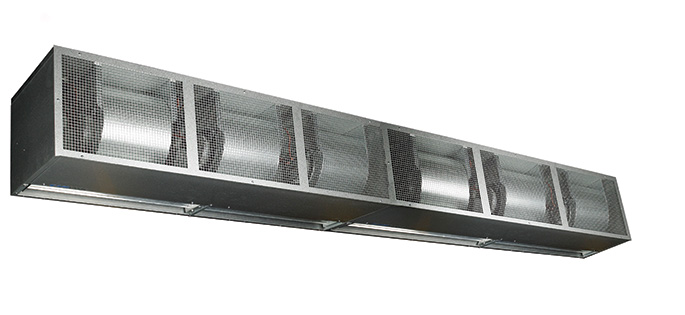 AU GAZ RDRXL DescriptifRideau d’air chaud modulaires RDR XL avec batterie de chauffage au gaz à Haut Rendement de combustion (91%) prévus une utilisation en milieu industriel, adaptés pour les portes de 1,5 à 6,75 m de large pour une hauteur maximum de 6 mètresConception modulaire par assemblage d’élément de 1,75 ou 2,25 mètres pour s’adapter aux dimensions de la porte à traiter.Les rideaux d’air RDRXL sont fournis avec une armoire de commande équipée d’un sélecteur de vitesse de ventilation, d’une fonction marche automatique combiné avec un contact de porte et un thermostat d’ambiance, permettant de faire fonctionner le rideau d’air en petite vitesse et chauffage via le thermostat quand la porte est fermée, et en grande vitesse et chauffage forcé quand la porte est ouverteCaractéristiques principalesConstruction par assemblage de modules ventilateurs + batterie de chauffageStructure en acier galvanisé de forte épaisseur assurant la rigidité de l’ensembleChaque module de ventilation est équipé de 3 ou 4 ventilateurs monophasés grand débit à entrainement direct, selon la taille du module (175 ou 225)Chaque module de chauffage au gaz est équipé d’un brûleur atmosphérique de 40 ou 54 kW, selon la taille du module (175 ou 225), rendement de combustion de 91%Dispositif de soufflage avec ailettes directrice augmentant la vitesse et l’efficacité de l’air souffléAlimentation générale en Triphasé 400V + T + NModèles :RDR XLRDR XL175225350400450525575625675Largeur de porte maximm175022503500400045005250575062506750Hauteur de porte maximm600060006000600060006000600060006000Débit d'air maxim³/h7068942514136164931885021204235612591828275Nombre de modulesN112223333Nombre de ventilateursN346789101112Puissance de chauffagekW40548094108120134148162